POROZUMIENIE O WSPÓŁPRACYz dnia ………………………..….2021 r.pomiędzyKomendantem Miejskim Policji w Białymstoku - insp. Maciejem Danielem Wesołowskim   aDyrektorem Narwiańskiego Parku Narodowego - mgr inż. Grzegorzem Piekarskimzwanymi dalej stronamimając na uwadze postanowienia rozporządzenia Ministra Środowiska z dnia 20 grudnia 2004 r. w sprawie zakresu i trybu współpracy Straży Parku z Policją oraz zakresu działań Straży Parku podlegających kontroli Policji i sposobu sprawowania tej kontroli (Dz.U. z 2005 Nr 5, poz. 33) oraz ustawy z dnia 18 sierpnia 2011 roku o bezpieczeństwie osób przebywających 
na obszarach wodnych (Dz. U. z 2020, poz. 350), strony ustalają, co następuje:§ 1.1. Strony zobowiązują się do podejmowania działań na rzecz zwalczania przestępstw i wykroczeń w zakresie ochrony przyrody w Narwiańskim Parku Narodowym, obejmującym teren działania Komendy Miejskiej Policji w Białymstoku:1) zwalczania przestępstw i wykroczeń przeciwko ochronie przyrody w Narwiańskim Parku Narodowym;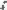 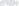 2) ochronie mienia Narwiańskiego Parku Narodowego znajdującego się na terenie działania Komendy Miejskiej Policji w Białymstoku;3) podejmowania działań profilaktycznych w zakresie ochrony przyrody;4) wzajemnej wymiany informacji pomiędzy jednostkami;5) organizowania wspólnych działań patroli i działań;6) udzielania przez Komendę Miejską Policji w Białymstoku pomocy Straży Parku 
w zdarzeniach, w których siły Straży Parku są niewystarczające;7) udzielania przez Straż Parku, na wniosek organu Policji skierowany do Dyrektora Narwiańskiego Parku Narodowego, pomocy w akcjach prowadzonych przez Komendę Miejską Policji w Białymstoku na terenie Narwiańskiego Parku Narodowego, w tym obszaru rzeki;8) wyznaczaniu miejsc szczególnie zagrożonych na terenie parku, które zostaną objęte doraźną kontrolą przez patrole Policji;9) kontroli kąpielisk i miejsc wypoczynku w ramach wspólnych patroli na terenie Parku;10) podejmowaniu działań mających na celu podnoszenie poziomu bezpieczeństwa na wodach;11) bieżącej wymianie informacji na temat stanu bezpieczeństwa na terenie Parku.2. Odpowiedzialnymi za organizację i realizację ww. zadań wyznacza się Komendanta Komisariatu Policji w Łapach i Komendanta Straży Narwiańskiego Parku Narodowego.§ 2.Współpraca, o której mowa w § 1 pkt 5 będzie polegać na organizowaniu wspólnych patroli oraz działań prewencyjno - zapobiegawczych na terenie parku przy użyciu sprzętu specjalistycznego obu stron, a w szczególności:organizowania w okresie letnim, w ramach zabezpieczenia sezonu turystycznego, wspólnych patroli mających na celu dyscyplinowanie turystów w zakresie przepisów ochrony przyrody i bezpieczeństwa na wodach;wykorzystanie sprzętu pływającego obu stron do ujawniania sprawców kłusownictwa ryb i nielegalnych polowań;wspólnych działań mających na celu poszukiwania zaginionych osób.§ 3.Działania i patrole odbywać się będą pod kierownictwem wyznaczonego dowódcy, po uprzednim ustaleniu zdań, terminu i sił potrzebnych do ich realizacji.§ 4.Strony zobowiązują się do wzajemnego informowania o zdarzeniach i okolicznościach istotnych ze względu na przedmiot i zakres porozumienia.§ 5.Wszelkie działania ujęte w niniejszym porozumieniu, podejmowane przez obie jednostki mogą być prowadzone tylko w oparciu o obowiązujące przepisy prawne określające ich kompetencje 
w tym zakresie.§ 6.Porozumienie zostaję zawarte na czas nieokreślony, z możliwością jego rozwiązania przez każdą ze stron w trybie natychmiastowym.Wszelkie zmiany porozumienia wymagają formy pisemnej pod rygorem nieważności. § 7.W sprawach nieuregulowanych porozumieniem mają zastosowanie przepisy rozporządzenia Ministra Środowiska z dnia 20 grudnia 2004 r. w sprawie zakresu i trybu współpracy Straży Parku z Policją oraz zakresu działań Straży Parku podlegających kontroli Policji i sposobu sprawowania tej kontroli (Dz.U. z 2005 Nr 5, poz. 33) oraz ustawy z dnia 18 sierpnia 2011 roku o bezpieczeństwie osób przebywających na obszarach wodnych (Dz.U. z 2020, poz. 350).§ 8.Porozumienie wykonane jest w dwóch jednobrzmiących egzemplarzach, po jednym dla każdej 
ze stron.§ 9.Porozumienie wchodzi w życie z dniem jego podpisania przez obie stron.KOMENDANT MIEJSKI POLICJI                                           DYREKTOR             w BIAŁYMSTOKU                            NARWIAŃSKIEGO PARKU NARODOWEGOinsp. Maciej Daniel Wesołowski                                        mgr inż. Grzegorz Piekarski